Psişik Koruma Alevi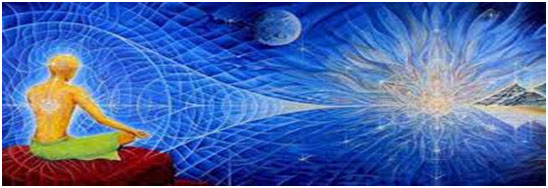 PSİŞİK KORUMA ALEVİ VE PSİŞİK SALDIRILARDAN KORUNMA
TEKNİKLERİPsişik Saldırılar

Psişik saldırı birisinin başka bir kişiye zarar vermek için ruhani planda psişik enerji kullanmasıdır. Üç temel psişik saldırı vardır:

Psişik taciz: Bir kişi birisine etkin olarak ve kötülük amacıyla onun enerji alanına kötü niyetlerle saldırır. Psişik tacizlere örnek olarak birisine nefret göndermek etkin bir biçimde birisinin yanılmasını veya hata yapmasını dilemek beddua etmek verilebilir.

Psişik Vampirlik: Bir kişinin bir başkasının enerji alanını sömürmesidir. Psişik vampirlik bilinçli olarak da kötü amaçlarla
gerçekleştirilebilir. Bilinçdışı kötü niyet olmaksızın da gerçekleşebilir. Bilinçdışı psişik vampirlik oldukça yaygındır.

Psişik Kirlilik: Zayıf bir enerji sistemi negatif enerjiye maruz
kaldığında oluşur. Kötü niyetli olmadığı halde bir kişi eğer etrafında çok negatif enerji bulunuyorsa karşılaştığı birisinin enerji sistemini kirletebilir.

Sürekli başkalarının yanında huzursuz ve gergin hissediyorsanız veya çabuk öfkeleniyorsanız ve sebepsiz alınganlaşıyorsanız muhtemelen enerji sisteminize negatif enerji almışsınızdır onlardan.Böyle kişilere karşı olabildiğince enerji sisteminizi korumak iyi bir fikirdir. Mümkün olduğunca az ilişki kurmalısınız
onlarla. Kendi ailenizi seçemeseniz bile arkadaşlarınızı işinizi ve erkek arkadaşınızı seçebilirsiniz gibi... Ruhunuzu yükselten kişilerle olun onu yok etmeye çalışanlarla değil! Psişik Kirlilik çok yıpratıcı olabilir kontrolsüzleşebilir şunlarla neticelenebilir:
Depresyon
Anksiyete
Hastalık
Talihsizlik
Kazalar
Kayıplar
MaddiSıkıntı                                                       

Baş melek Mikail Psişik Koruma Alevi enerjisini Psişik saldırılara karşı savunma sunması için sağlamıştır. Bu koruma çok önemlidir özellikle dış enerjilerin bombardımanına sürekli tutulduğumuz zamanlarda yaşadığımız için.
sişik saldırılar kişilerin algıladıklarından çok daha sık olmaktadır. Sürekli olmaktadır. Bizler psişik saldırılara karşı doğal savunma donanımlarımızla doğarız. Ruhani bağışıklık sistemi eğer karşılaşacak olursanız belli psişik saldırılardan koruma sağlayacaktır. Bazı durumlarda ruhani bağışıklık sistemi
etkili psişik saldırılar travma hastalık veya enerjinize negatif etkiler nedeniyle aksayabilir. Bu gerçekleştiğinde kişi psişik saldırılara karşı çok savunmasız hale gelir. Bazen de ruhani
bağışıklık sistemi çok güçlü olan bir kişi psişik saldırının içinde bulabilir kendisini özellikle bu saldırı şiddetli ısrarlı veya geniş katılımlı bir grup tarafından uygulanmakta olabilir. Şifacılar zaman zaman psişik saldırılara duyarlı olurlar çünkü karanlık enerjilerin hedefindedirler. Bununla beraber şifa talep edenler yoğun negatif enerjiyle dolarlar. İşte bunun için şifacının kendisine sürekli koruma yapması gerekmektedir. Psişik Koruma bunun için önemlidir. Psişik Koruma Alevi bireyi sadece psişik saldırılardan korumayı amaçlamaz her uyandırıldığında ruhani bağışıklık sistemini de onarır. Bu yolla Psişik Koruma Alevi psişik saldırılara kalkan olurken ruhani bağışıklık sistemini de güçlendirip dengelemektedir.Psişik korunma teknikleri şu durumlar için uygulanabilir.• Rahatsız edici ve gözümüzü korkutucu durumlarda kendimizi koruma• Enerjileri ve tavırlarıyla bizi etkileyen insanlara ve güçlü kişiliklere karşı kendimizi koruma • Dışsal müdahalelere karşı enerji alanımızı koruma• Evimizi ve iş yerimizi temizleme• Kavgadan veya konuklardan ya da hoş olmayan bir durumdan sonra, ortamdaki tesirleri temizleme• Bir cismi veya ortamı sevgi dolu bir titreşimle yükleme•İçsel hallerimizi dış tesirlerden minimum düzeyde etkilenecek bir sakinliğe ulaştırma“ Beni kesinlikle tüketen bir arkadaşım var. Ne zaman onu görsem hiç enerjim kalmıyor. Onun yanından tükenmiş bir şekilde ayrılıyorum”“ Yeni bir eve taşındım, bu evde kendimi çok rahatsız hissediyorum.“
İşyerimdeki toplantılardan tükenmiş bir şekilde çıkıyorum.”“Falancalar bizdeydi onlar gittikten sonra evde bıraktıkları ağır hava içimizi bunalttı.”“ Bu müşterim yanımdan ayrıldıktan sonra bir parçasının bana yapıştığını hissediyorum.”“ Benden nefret eden bir kişi var ve düşüncelerini sürekli kafamın içinde hissediyorum.”“Bir ortama girdiğimde oradaki insanların mutlu mu sinirli mi olduğunu hemen anlıyorum.”“ Kent dışında yaşıyorum ve ziyarete geldiğimde kentteki titreşimler beni âdeta boğuyor.”“ Yoğun saatlerde otobüse binmek beni tamamen bitiriyor.”“Ne zaman bir hastaneye gitsem bütün enerjimin tükendiğini hissediyorum.”“Kavga eden insanlara, sinirli insanlara tahammül edemiyorum.” GİBİ CÜMLELERİ SIK KULLANIYORSANIZ BU EĞİTİMİ ALMALISINIZ.BU EĞİTİM KAPSAMINDA HEM PSİŞİK KORUMA ALEVİNE UYUMLANACAK HEM DE PSİŞİK KORUNMA TEKNİKLERİNİ ÖĞRENECEKSİNİZ.